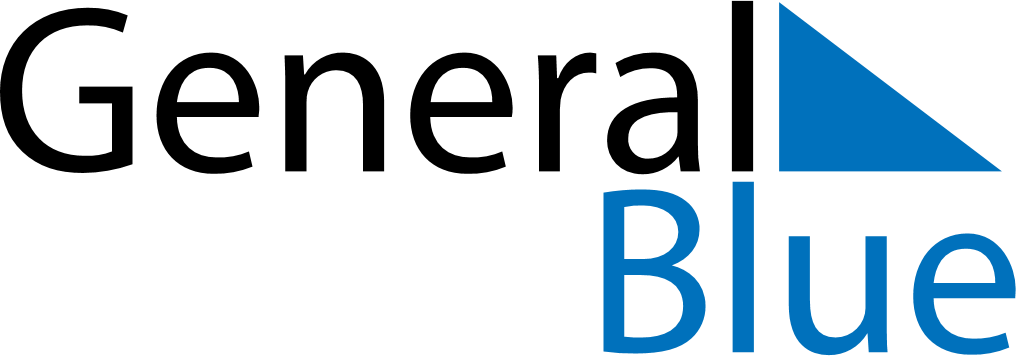 June 2022June 2022June 2022June 2022CuracaoCuracaoCuracaoMondayTuesdayWednesdayThursdayFridaySaturdaySaturdaySunday123445Father’s Day6789101111121314151617181819202122232425252627282930